Repubblica e Cantone TicinoCancelleria dello StatoRichiesta voto per corrispondenzaElezioni patriziali Richiesta voto per corrispondenzaElezioni patriziali Richiesta voto per corrispondenzaElezioni patriziali Richiesta voto per corrispondenzaElezioni patriziali Richiesta voto per corrispondenzaElezioni patriziali 
Il (la) sottoscritto (a)

Il (la) sottoscritto (a)

Il (la) sottoscritto (a)

Il (la) sottoscritto (a)

Il (la) sottoscritto (a)
CognomeCognomeNome
Nome
Nome
Nome del padre o della madre (ev. marito/moglie)Nome del padre o della madre (ev. marito/moglie)Data di nascita completa
Data di nascita completa
Data di nascita completa
Patriziato di
Patriziato di
Patriziato di
Patriziato di
Patriziato di
chiede, ai sensi dell’art. 23 lett. a), c), d), e) ed f) della legge sulle elezioni patriziali (LElPatr), di votare per corrispondenza, in quanto (contrassegnare con una crocetta la relativa casella):chiede, ai sensi dell’art. 23 lett. a), c), d), e) ed f) della legge sulle elezioni patriziali (LElPatr), di votare per corrispondenza, in quanto (contrassegnare con una crocetta la relativa casella):chiede, ai sensi dell’art. 23 lett. a), c), d), e) ed f) della legge sulle elezioni patriziali (LElPatr), di votare per corrispondenza, in quanto (contrassegnare con una crocetta la relativa casella):chiede, ai sensi dell’art. 23 lett. a), c), d), e) ed f) della legge sulle elezioni patriziali (LElPatr), di votare per corrispondenza, in quanto (contrassegnare con una crocetta la relativa casella):chiede, ai sensi dell’art. 23 lett. a), c), d), e) ed f) della legge sulle elezioni patriziali (LElPatr), di votare per corrispondenza, in quanto (contrassegnare con una crocetta la relativa casella):a)  ospite dell’ospedale/ della casa anziani/ dell’istitutoa)  ospite dell’ospedale/ della casa anziani/ dell’istitutoFirma e timbro della direzione dell’istitutoFirma e timbro della direzione dell’istitutoFirma e timbro della direzione dell’istitutoc)  degente a casa per malattia o incapacità fisicac)  degente a casa per malattia o incapacità fisica(Allegare il certificato del medico curante)(Allegare il certificato del medico curante)(Allegare il certificato del medico curante)d)  detenuto in un carcere sito in Svizzerad)  detenuto in un carcere sito in Svizzerad)  detenuto in un carcere sito in Svizzerad)  detenuto in un carcere sito in Svizzerad)  detenuto in un carcere sito in Svizzerae)  in servizio militare o in servizio alla protezione civilee)  in servizio militare o in servizio alla protezione civilee)  in servizio militare o in servizio alla protezione civilee)  in servizio militare o in servizio alla protezione civilee)  in servizio militare o in servizio alla protezione civilef)  patrizio domiciliato in Ticino residente in un altro Cantone o all'esterof)  patrizio domiciliato in Ticino residente in un altro Cantone o all'esteroIndirizzo del richiedente in un altro Cantone o all’esteroNome, indirizzo e numero di telefono del datore di lavoro, scuola o altroIndirizzo del richiedente in un altro Cantone o all’esteroNome, indirizzo e numero di telefono del datore di lavoro, scuola o altroIndirizzo del richiedente in un altro Cantone o all’esteroNome, indirizzo e numero di telefono del datore di lavoro, scuola o altroLuogo e dataLuogo e dataFirma del richiedente 
(se del caso firma leggibile del familiare o della persona autorizzata ad assistere l’elettore)Firma del richiedente 
(se del caso firma leggibile del familiare o della persona autorizzata ad assistere l’elettore)Firma del richiedente 
(se del caso firma leggibile del familiare o della persona autorizzata ad assistere l’elettore)Attenzione!
Il presente modulo, deve essere inoltrato all’Ufficio patriziale in cui l’elettore risulta iscritto in catalogo elettorale entro le ore 18.00 di lunedì 12 aprile 2021.
Per eventuali ulteriori informazioni rivolgersi all’Ufficio patriziale o alla Cancelleria dello Stato, Servizio dei diritti politici, Bellinzona  – tel. 091 814 31 72 – e-mail: can-dirittipolitici@ti.chAttenzione!
Il presente modulo, deve essere inoltrato all’Ufficio patriziale in cui l’elettore risulta iscritto in catalogo elettorale entro le ore 18.00 di lunedì 12 aprile 2021.
Per eventuali ulteriori informazioni rivolgersi all’Ufficio patriziale o alla Cancelleria dello Stato, Servizio dei diritti politici, Bellinzona  – tel. 091 814 31 72 – e-mail: can-dirittipolitici@ti.chAttenzione!
Il presente modulo, deve essere inoltrato all’Ufficio patriziale in cui l’elettore risulta iscritto in catalogo elettorale entro le ore 18.00 di lunedì 12 aprile 2021.
Per eventuali ulteriori informazioni rivolgersi all’Ufficio patriziale o alla Cancelleria dello Stato, Servizio dei diritti politici, Bellinzona  – tel. 091 814 31 72 – e-mail: can-dirittipolitici@ti.chAttenzione!
Il presente modulo, deve essere inoltrato all’Ufficio patriziale in cui l’elettore risulta iscritto in catalogo elettorale entro le ore 18.00 di lunedì 12 aprile 2021.
Per eventuali ulteriori informazioni rivolgersi all’Ufficio patriziale o alla Cancelleria dello Stato, Servizio dei diritti politici, Bellinzona  – tel. 091 814 31 72 – e-mail: can-dirittipolitici@ti.chAttenzione!
Il presente modulo, deve essere inoltrato all’Ufficio patriziale in cui l’elettore risulta iscritto in catalogo elettorale entro le ore 18.00 di lunedì 12 aprile 2021.
Per eventuali ulteriori informazioni rivolgersi all’Ufficio patriziale o alla Cancelleria dello Stato, Servizio dei diritti politici, Bellinzona  – tel. 091 814 31 72 – e-mail: can-dirittipolitici@ti.ch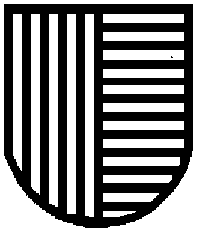 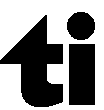 